Слова с определенным эмоциональным посылом, имеют огромное значение в общении с детьми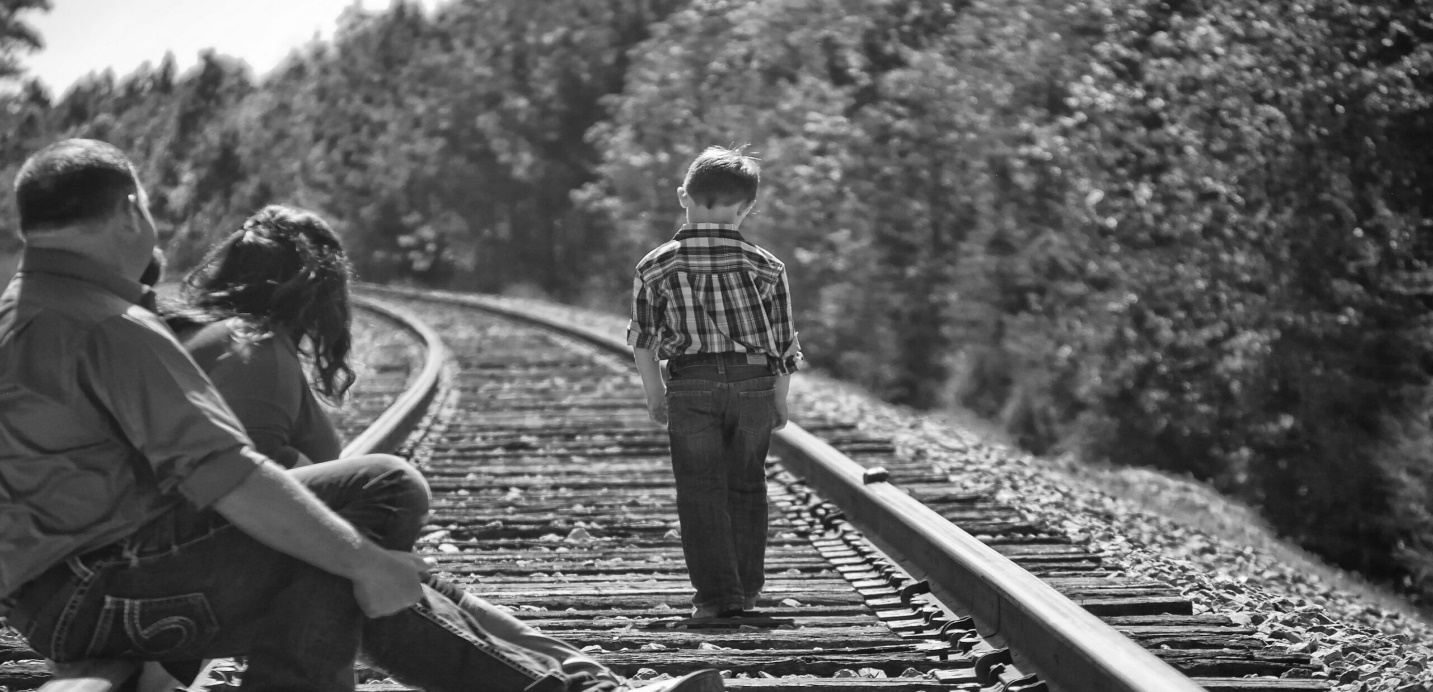    В порыве эмоций мы очень часто говорим детям то, что не сказали бы в обычном своем состоянии. Слова имеют огромное значение в общении с детьми. Для воспитания эмоционально здорового ребенка и ребенка-оптимиста, родителям просто необходимо стараться перефразировать свои негативные высказывания-клише в позитивные фразы. Попробуйте и вы удивитесь, насколько меняется ситуация в зависимости от сказанных нами слов.   «Не кричи!» - «Говори тише»    «Не ешь быстро!» - «Прожевывай еду хорошенько»    «Снова беспорядок...» - «Уберись, пожалуйста»    «Сколько тебя ждать?» - «Нам пора уходить, попрощайся»    «Куда полез?!» - «Отойди / спустись, пожалуйста»    «Упадешь!» - «Будь аккуратен!»    «Сам реветь будешь!» - «Подумай о последствиях»    «Поскользнешься!» - «Внимательно смотри под ноги»    «Промокнешь!» - «Возьми зонт» / «Надень резиновые сапоги»     «Не беги!» - «Иди спокойным шагом».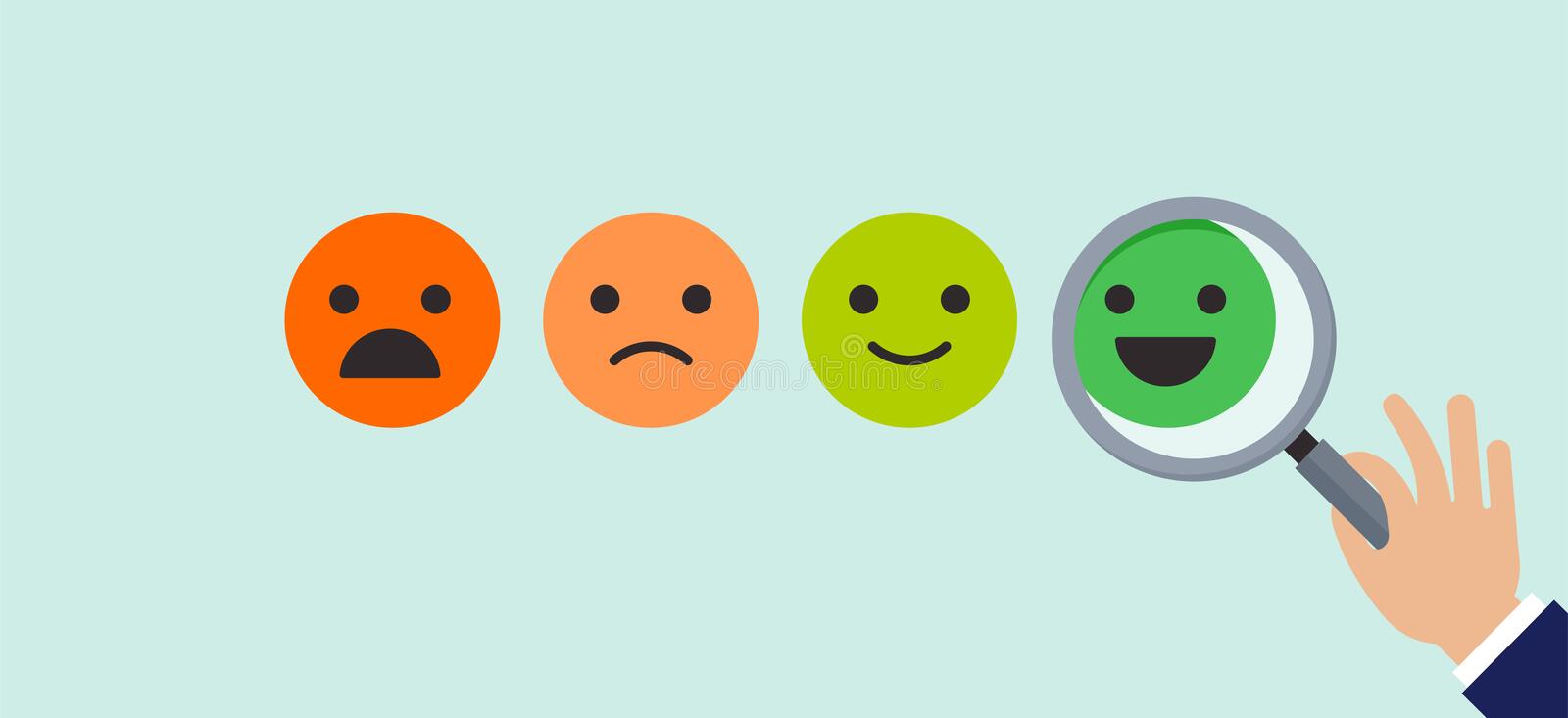 